Name:_________________________________________				Assignment:_______Metric ConvertingLet’s start simple… place value. Rules for rounding:Rounding practice:Number:	Round to:		Answer:		 19.756		Nearest hundredth	____________________14.872		Nearest tenth		____________________17.555		Nearest thousandth	____________________12.342		Nearest tens		____________________14.456		Nearest tenth		____________________Metric Mania – Metric Conversion Ladder MethodLadder Method: Fill in the ladder below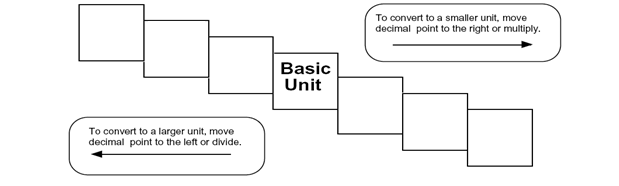 How do you use the “ladder” method?1st – Determine your starting point and ending point2nd – Count the “jumps” to your ending point3rd – Move the decimal the same number of jumps in the same directionExample:4km = ________________m		How many jumps does it take?Conversion PracticeTry these conversions using the ladder method:1000 mg = ________ g14 km = ________m1 L = ________ mL109 g = ________ kg160 cm = ________mm250 m = ________kmCompare using <, > or =56 cm ________  6 m7 g ________ 698 mgWrite the correct abbreviation for each metric unitKilogram	_____Meter		_____Gram		_____Milliliter	_____Millimeter	_____Liter		_____Kilometer	_____Centimeter	_____Milligram	_____Conversion Practice2000 mg = _____ g104 km = _____ m480 cm = _____ m5.6 kg = _____ g8 mm = _____ cmCompare using <, > or =63 cm _____ 6 m536 cm _____ 53.6 dm5 g _____ 508 mg43 mg _____ 5 g1,500 mL _____ 1.5 L3.6 m _____ 36 cmMetric Converting Practice (on your own!!):Give the missing decimals 1) 3 mm = _______cm			 5) 6 cl = ________l 			9) 25 cg =________g 2) 5cm = _______dm			 6) 7 dl = ________dkl 			10) 15g=________kg 3) 6dm= _______m 			7) 9l= ________hl			 11)32dg=________kg 4) 8m = ________dkm 			8) 4ml= ________l 			12) 98cg =________g Give the missing number 13) .3cm = _______mm 			17) .06l = ________cl 			21) .27g=________mg 14) .6m = _______dm			 18) .08dkl = ________dl 		22).15g=________mg 15) .4hm= _______dkm 		19) .09hl= ________l 			23).052 dkg=_______cg 16) .9km = ________hm			 20) .002l= ________ml 			24).22hg=________g